　（平成　　年　　月　　日）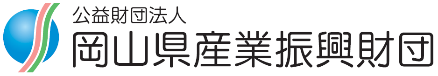 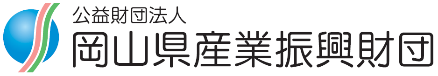 企業・団体名（ふりがな）（ふりがな）（ふりがな）（ふりがな）（ふりがな）所　在　地〒〒〒〒〒代　表　者役　職氏　名参　加　者部　署役　職氏　名参　加　者部　署役　職氏　名参　加　者TELE-Mail(必須)主な事業内容研修後に講師へ個別相談を希望する方は下記にてお申込ください。なお、個別相談のみの参加はできません。研修後に講師へ個別相談を希望する方は下記にてお申込ください。なお、個別相談のみの参加はできません。研修後に講師へ個別相談を希望する方は下記にてお申込ください。なお、個別相談のみの参加はできません。研修後に講師へ個別相談を希望する方は下記にてお申込ください。なお、個別相談のみの参加はできません。研修後に講師へ個別相談を希望する方は下記にてお申込ください。なお、個別相談のみの参加はできません。研修後に講師へ個別相談を希望する方は下記にてお申込ください。なお、個別相談のみの参加はできません。参加希望イベント名称イベント名称イベント名称イベント名称備考□個別相談個別相談個別相談個別相談３０分程度相談内容個別相談の相談内容を具体的にご記入ください。個別相談の相談内容を具体的にご記入ください。個別相談の相談内容を具体的にご記入ください。個別相談の相談内容を具体的にご記入ください。個別相談の相談内容を具体的にご記入ください。